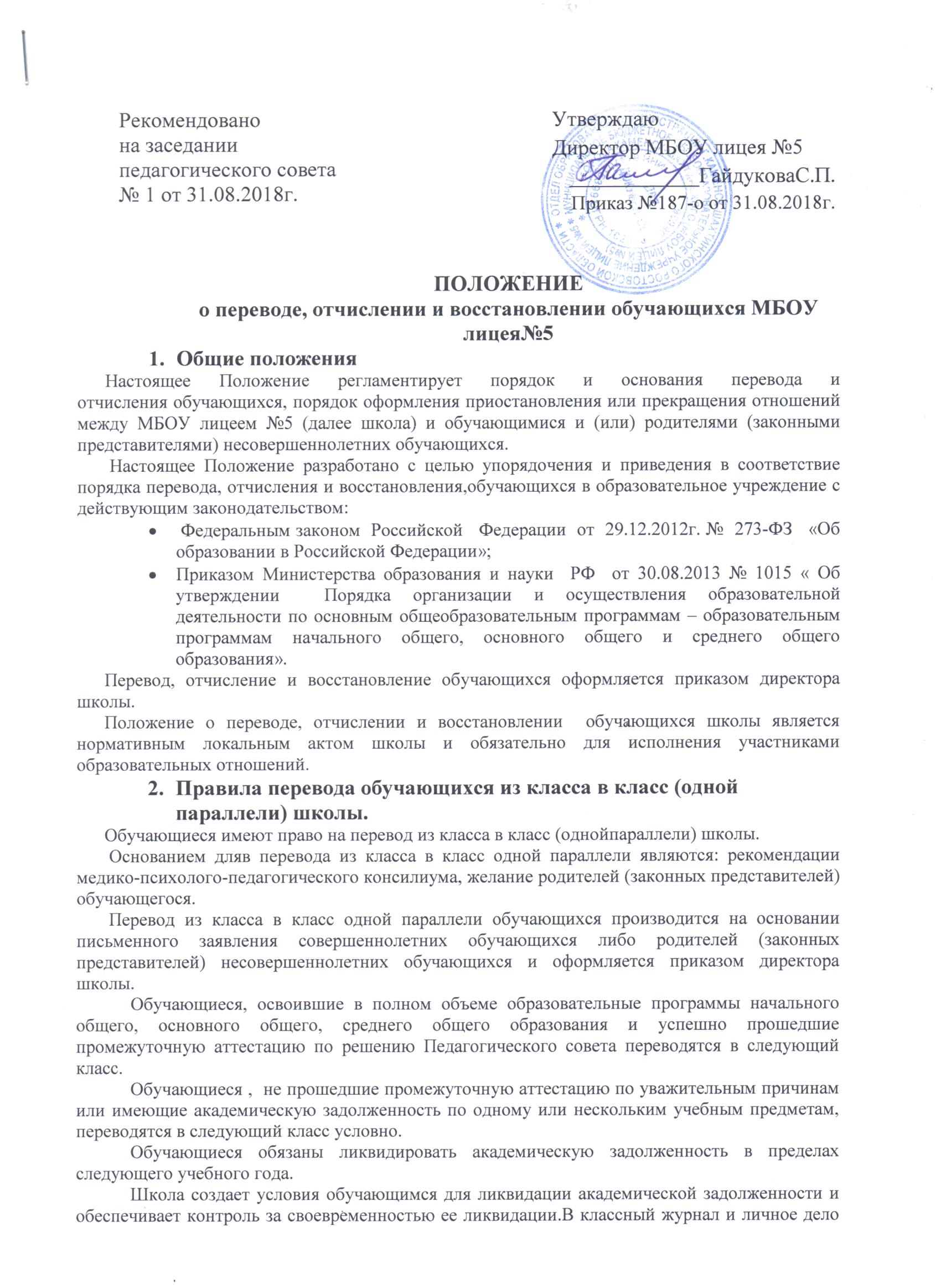 обучающегося вносится запись: «условно переведен».Обучающиеся, ликвидировавшие задолженность до 1 октября текущего учебного года, по решению педагогического совета переводятся в следующий класс.Обучающиеся, не освоившие образовательные программы учебного года и имеющие академическую задолженность по одному или нескольким учебным предметам или условно переведенные в следующий класс и не ликвидировавшие академической задолженности, по усмотрению родителей (законных представителей) оставляются на повторный год обучения, переводятся на обучение по адаптированным образовательным программам в соответствии с рекомендациями психолого-медико-педагогической комиссии либо на обучение по индивидуальным учебным планам.Обучающийся, условно переведенный в следующий класс, в отчете на начало учебного года по форме ОО-1 указывается в составе того класса, в который условно переведен.Обучающиеся, не освоившие образовательную программу предыдущего уровня, не допускаются к обучению на следующемуровне общего образования.Правила отчисления (выбытия) из школыОснованиями отчисления обучающегося из школы  являются:заявление родителей (законных представителей)  несовершеннолетнего обучающегося в  связи с переводом  обучающегося в другую   школу, реализующую образовательные   программы соответствующего уровня, а также в связи со сменой места жительства;заявление родителей (законных представителей)  несовершеннолетнего обучающегося в случае  продолжения освоения им образовательной программы соответствующего уровня в форме семейного образования или самообразования;завершение обучающимся основного общего образования с выдачей обучающемуся документа государственного образца (аттестата) об основном общем образовании и продолжении им образования в соответствии с требованиями законодательства в области образования;завершение обучающимся среднего общего образования с выдачей обучающемуся документа государственного образца (аттестата) о среднем общем образовании;решение педсовета школы в случае применения к обучающемуся, достигшему возраста пятнадцати лет, отчисления как меры дисциплинарного взыскания;смерть обучающегося.Отчисление обучающегося из школы  оформляется приказом директора в день подачи заявления при наличии оснований, указанных в п.п. 3.1.1. и 3.1.2.  настоящего Положения.При отчислении из школы обучающегося в связи с завершением среднего общего образования с выдачей обучающемуся документа государственного образца(аттестата) о соответствующем уровне образования предоставление документов, перечисленных в пункте 3.2. настоящего Положения, не требуется. В случае отчисления обучающегося в связи с его переводом в другую образовательную организацию или продолжения освоения им образовательной программы основного общего образования по иной форме образования, а также в связи с переменой места жительства родители (законные представители) обучающегося указывают в заявлении причину выбытия, наименование образовательной организации, в которой будет продолжено обучение обучающегося, или форму образования.Родителям (законным представителям) несовершеннолетнего обучающегося или совершеннолетнему обучающемуся выдаются следующие документы:личное дело обучающегося, оформленное в установленном порядке;медицинская карта обучающегося (при наличии);ведомость текущих отметок (в случае выбытия в течение учебного года), заверенная в установленном порядке. По согласию родителей (законных представителей) несовершеннолетнего обучающегося, комиссии по делам несовершеннолетних и защите их прав и органа местного самоуправления, осуществляющего управление в сфере образования, обучающийся, достигший возраста пятнадцати лет, может оставить школу до получения основного общего образования. Отчисление из школы обучающегося  оформляется приказом директора при наличии выписки из протокола комиссии по делам несовершеннолетних и защите их прав и направления органа местного самоуправления, осуществляющего управление в сфере образования. Комиссия по делам несовершеннолетних и защите их прав совместно с родителями (законными представителями) несовершеннолетнего, оставившего школу до получения основного общего образования, и органом местного самоуправления, осуществляющим управление в сфере образования, не позднее чем в месячный срок принимает меры по продолжению освоения несовершеннолетним образовательной программы основного общего образования в иной форме обучения и с его согласия по трудоустройству.Решение об исключении обучающегося, достигшего возраста пятнадцати лет и не получившего основного общего образования, как мера дисциплинарного взыскания принимается с учетом мнения его родителей (законных представителей) и с согласия комиссии по делам несовершеннолетних и защите их прав.Решение об исключении детей-сирот и детей, оставшихся без попечения родителей, принимается с согласия комиссии по делам несовершеннолетних и органа опеки и попечительства.Школа незамедлительно информирует об отчислении несовершеннолетнего обучающегося в качестве меры дисциплинарного взыскания орган местного самоуправления, осуществляющий управление в сфере образования. Орган местного самоуправления, осуществляющий управление в сфере образования, и родители (законные представители) несовершеннолетнего обучающегося, отчисленного из школы, не позднее чем в месячный срок принимают меры, обеспечивающие получение несовершеннолетним обучающимся общего образования. Лицам, не прошедшим итоговой аттестации или получившим на итоговой аттестации неудовлетворительные результаты, а также лицам, освоившим часть образовательной программы и (или) отчисленным из школы выдается справка об обучении или о периоде обучения по образцу, самостоятельно устанавливаемому школой.Восстановление в школеВосстановление обучающегося в школе, если он досрочно прекратил образовательные отношения посвоей инициативе и (или) инициативе родителей (законных представителей), проводится всоответствии с Правилами приема обучающихся в школу.Лица, отчисленные ранее из школы, не завершившие образование по основнойобразовательной программе, имеют право на восстановление в число обучающихсяшколы независимо от продолжительности перерыва в учебе, причины отчисления.Право на восстановление в школе имеют лица, не достигшие возраста восемнадцати лет.Восстановление лиц в число обучающихся школы осуществляется только на свободные места.Восстановление обучающегося производится на основании личного заявления родителей(законных представителей) на имя директора школы.Решение о восстановлении обучающегося принимает директор школы, что оформляетсясоответствующим приказом.При восстановлении в школе заместитель директора работе устанавливаетпорядок и сроки ликвидации академической задолженности (при наличии таковой).Обучающимся, восстановленным в школе и успешно прошедшим государственную итоговую аттестацию, выдается государственный документ об образовании установленного образца.Порядок разрешения разногласий.В школе     для родителей (законных представителей), детей  должны быть доступны для ознакомления: Устав  школы; локальные  акты школы.В доступных местах вывешена информация об органах  местного самоуправления и их должностных лицах (с указанием способов связи с ними) осуществляющих контроль и надзор за соблюдением, обеспечением и защитой прав ребенка.Информация также размещается и на сайте школы.В случае разногласий, возникающих при переводе и отчислении граждан директор школы обязан  разъяснить гражданам порядок обращения в органы, осуществляющие защиту прав ребенка.Заключительные положенияДанные положение рассмотрено и рекомендовано к утверждению  на заседании педагогического совета  школы  и вступают в силу с момента издания приказа. 